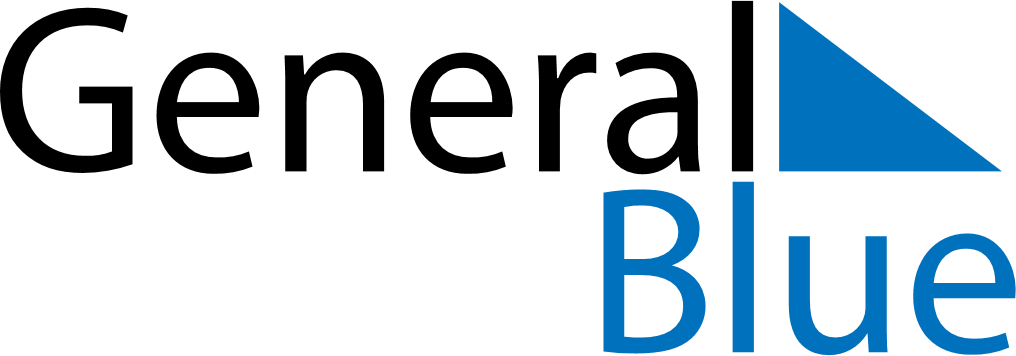 March 2030March 2030March 2030JapanJapanMondayTuesdayWednesdayThursdayFridaySaturdaySunday123456789101112131415161718192021222324Spring Equinox Day25262728293031